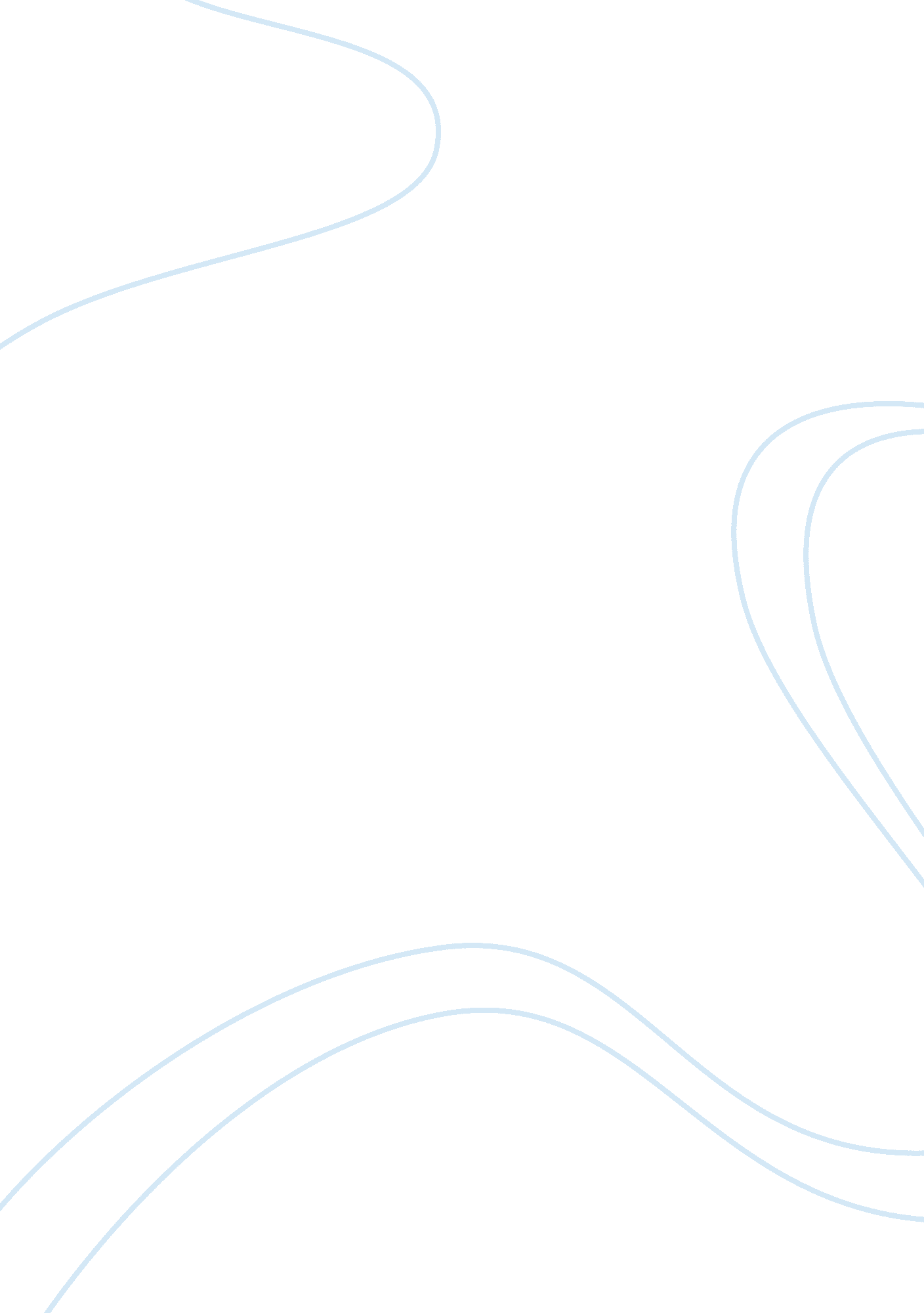 Contribute to positive relationships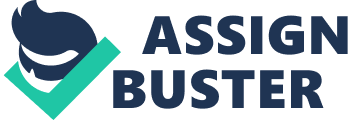 Unit 4Contribute to positive relationshipsK7, K13When communicating with children within the school it would be necessary for instance to use words that are easy for children to understand. I. e. planning a numeracy activity I could explain to the teacher that we would be using teddies and using addition and subtraction. When explaining to a child I would use words such as take away, put together or add. I could also use visual aids for the children whereas this would not be necessary for communicating with adults. It??™s important to be aware of your tone of voice when talking to a child, as they pick up on this and to sound exciting and interesting in what you are talking about or commenting on. Sound positive to children/adults and they will be interested and positive in what they are doing. Negativity is not productive. To keep everyone motivated and involved is important and this will help to get the best from everyone. Good communication is key to building trust and maintaining a healthy relationship. K8It is extremely important to keep eye contact when communicating with adults and how you conduct your body language as this shows how interested you are in the person whom is talking to you. i. e. if a adult is giving you instructions on a task and you are not looking at them and got your arms crossed and not paying any attention, the person talking to you will feel that you are not listening and do not care, having your arms crossed shows a closed view, and not open to what is being said. To value another adult??™s view/opinion is important as we all have our own views/opinions and are entitled to this, you must keep an open mind and be willingly to listen. This keeps relationships within the school positive and helps to keep effective working ethos. K9From time to time it may be difficult to communicate with the adult within the class room due to confidentiality. It is extremely important not to discuss certain information about a child in your care as with ??? safe guarding children???. I understand that if I am asked certain information about the school/children from parents in the playground, due to confidentiality policy of the school I am unable to discuss and would not do so. K10If I had a disagreement with an adult at the school, in the first instance I would speak to them privately and try and resolve the situation, if this did not work then I would speak with my upline (class teacher) I would explain to them my situation and take their advice. If I was still not happy with the outcome I would approach the head teacher. K12As a member of staff you have a responsibility to ensure that you observe confidentiality at all times. Under data protection act 1998, information kept about children needs to be kept in secure place such as locked filing cabinets or password-protected computers. You should consider all info about children as confidential and ensure that you do not share it with others without parental permission. Sometimes information needs to be shared with outside agencies- this should take place formally where possible. Information should only be given to those who need it and this should be complete and accurate. K14Children that have difficulty in communicating effectively can become increasingly frustrated, and have a negative effect on their behaviour. Children with speech/language problems may be put under pressure to conform when unable to understand or respond appropriately, which could lead to behaviour (e. g. poor attention, non-compliance, tantrums) interpreted as ??? bad??™ behaviour 